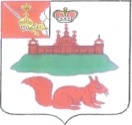 МУНИЦИПАЛЬНОЕ СОБРАНИЕКИЧМЕНГСКО-ГОРОДЕЦКОГО МУНИЦИПАЛЬНОГО РАЙОНА ВОЛОГОДСКОЙ ОБЛАСТИРЕШЕНИЕс. Кичменгский ГородокОб учреждении управления образования администрации района и об утверждении Положения о немНа основании статей 37, 41 Федерального закона от 06.10.2003 № 131-ФЗ «Об общих принципах организации местного самоуправления в Российской Федерации», Устава Кичменгско-Городецкого муниципального района Муниципальное Собрание РЕШИЛО:1. Учредить с 1 января 2016 года орган администрации Кичменгско-Городецкого муниципального района - управление образования администрации Кичменгско-Городецкого муниципального района.2. Утвердить Положение об управлении образования администрации Кичменгско-Городецкого муниципального района согласно приложению к настоящему решению.3. Администрации Кичменгско-Городецкого муниципального района произвести необходимые мероприятия по регистрации Положения об управлении образования администрации района в налоговом органе в соответствии с действующим законодательством.4. Настоящее решение вступает в силу со дня принятия.Председатель Муниципального Собрания                                       Л.Н.ДьяковаГлава района                                                                               А.И. ЛетовальцевУтвержденорешением Муниципального Собранияот 20.11.2015  № 182ПОЛОЖЕНИЕоб  управлении образования администрацииКичменгско-Городецкого муниципального района Вологодской областиОБЩИЕ ПОЛОЖЕНИЯ1.1. Полное наименование: управление образования администрации Кичменгско - Городецкого муниципального района Вологодской области.Официальное сокращенное наименование: управление образования.1.2. Управление образования администрации Кичменгско-Городецкого муниципального района Вологодской области (далее - управление образования) является органом администрации района в сфере образования, входит в структуру администрации района.1.3. Управление образования создано, реорганизуется и ликвидируется решением Муниципального Собрания района, в своей деятельности подчиняется Главе района.1.4. Управление образования является юридическим лицом, обладает обособленным имуществом, имеет самостоятельный баланс, смету, лицевые счета в органах казначейства, печать, штампы, бланки со своим наименованием, подотчетно и подконтрольно Главе администрации Кичменгско – Городецкого муниципального района.1.5. Местонахождение управления образования: с. Кичменгский Городок, ул. Школьная, д. 3 а, Кичменгско-Городецкого района Вологодской области.1.6. Почтовый адрес управления образования: ул. Школьная, д. 3а, с. Кичменгский Городок, Кичменгско-Городецкий район, Вологодская область, Российская Федерация, 161400.1.7. Управление в своей деятельности руководствуется Конституцией Российской Федерации, Бюджетным кодексом Российской Федерации, Федеральным законом от 12 января 1996 года № 7- ФЗ «О некоммерческих организациях», Федеральным законом от 06.10.2003 № 131-ФЗ «Об общих принципах организации местного самоуправления в Российской Федерации», Федеральным законом от 29.12.2012 № 273-ФЗ «Об образовании в Российской Федерации», иными законодательными актами Российской Федерации и Вологодской области, муниципальными правовыми актами Кичменгско-Городецкого муниципального района, Уставом Кичменгско-Городецкого муниципального района, а также настоящим Положением.1.8. Структура управления образования утверждается администрацией района. 1.9. Полномочия собственника имущества управления образования осуществляет управление по имущественным отношениям, жилищно-коммунальному хозяйству и градостроительству администрации Кичменгско-Городецкого муниципального района (далее – управление по имущественным отношениям).1.10. Управление образования осуществляет функции и полномочия учредителя в отношении подведомственных муниципальных образовательных бюджетных организаций соответствующих типов, а также КУ «Централизованная бухгалтерия по обслуживанию учреждений образования» и БАУ «Автотранспортное хозяйство» (далее по тексту - подведомственные учреждения) в соответствии с муниципальными правовыми актами.1.11. Управление образования является главным распорядителем бюджетных средств в отношении подведомственных учреждений.1.12. Финансирование расходов на содержание управления образования осуществляется за счёт средств районного бюджета Кичменгско – Городецкого  муниципального района.1.13. Работники управления образования, замещающие муниципальные должности муниципальной службы, являются муниципальными служащими.1.14. Управление образования не вправе заниматься предпринимательской деятельностью.ЦЕЛИ И ЗАДАЧИ ДЕЯТЕЛЬНОСТИ УПРАВЛЕНИЯ ОБРАЗОВАНИЯ2.1. Цель деятельности управления образования: 2.1.1. Реализация государственной политики в сфере образования на территории Кичменгско – Городецкого муниципального района; 2.1.2. Создание условий для качественного предоставления различного вида образовательных услуг, необходимых для удовлетворения образовательных потребностей населения.2.2. Задачи управления образования района:2.2.1. Обеспечение в пределах своей компетенции реализации прав граждан на получение образования на территории Кичменгско – Городецкого района;2.2.2. Обеспечение развития системы образования района через эффективное управление с учётом социально-экономических потребностей района, демографической ситуации;2.2.3.Предоставление мер поддержки отдельным категориям граждан при реализации права на образование;2.2.4. Развитие кадрового потенциала системы образования района. Полномочия (функции) управления образования3.1. Разрабатывает и реализует муниципальную программу развития образования с учётом социально-экономических потребностей населения, демографической ситуации и других особенностей  района. 3.2. Принимает правовые акты по вопросам, относящимся к деятельности управления образования. 3.3. Обеспечивает открытость и доступность информации о системе образования на территории Кичменгско-Городецкого муниципального района в соответствии с действующим законодательством. 3.4. Осуществляет мониторинг системы образования на территории Кичменгско-Городецкого муниципального района.3.5. Заключает договора о целевом приеме и договора о целевом обучении выпускников школ района в целях кадрового обеспечения системы образования педагогическими работниками в соответствии с законодательством.3.6. Разрабатывает порядок аттестации руководителей и кандидатов на должность руководителей образовательных организаций, формирует аттестационную комиссию, проводит аттестацию руководителей и кандидатов на должность руководителей образовательных организаций на соответствие занимаемой должности.3.7. Координирует работу экспертов по аттестации педагогических работников образовательных организаций района, предоставляет запрашиваемую информацию по аттестации педагогических работников в АОУ ВО ДПО «Вологодский институт развития образования» и Департамент образования.3.8. Координирует исполнение муниципальных услуг, оказываемых подведомственными учреждениями, и разрабатывает административные регламенты предоставления данных услуг.3.9. Запрашивает информацию, связанную с предоставлением муниципальных услуг в федеральных структурах, органах местного самоуправления и других ведомствах, а также предоставляет информацию по запросу федеральных структур, органов местного самоуправления и других ведомств с приложением требуемых документов или их копий.3.10. Обеспечивает в пределах своей компетенции защиту сведений, составляющих государственную тайну.3.11. Обеспечивает выполнение комплекса мероприятий по защите персональных данных и сведений, составляющих служебную тайну, в соответствии с требованиями законодательства Российской Федерации по защите информации.3.12. Осуществляет в соответствии с законодательством Российской Федерации работу по комплектованию, хранению, учету и использованию архивных документов, образовавшихся в процессе деятельности Управления образования. Обеспечивает учет и сохранность документов постоянного срока хранения, по личному составу, осуществляет своевременную передачу их на государственное хранение.3.13. Представляет органу по управлению имуществом района информацию, необходимую для ведения Реестра собственности района и осуществления контроля за эффективностью использования и сохранностью закрепленного за управлением образования имущества.3.14. Представляет информацию о своей деятельности органам государственной статистики и иным органам в соответствии с законодательством Российской Федерации, отчитывается о результатах деятельности в порядке и в сроки, установленные законодательством Российской Федерации. 3.15. Организует предоставление общедоступного и бесплатного дошкольного, начального общего, основного общего, среднего общего образования по основным общеобразовательным программам и адаптированным образовательным программам в муниципальных образовательных организациях (за исключением полномочий по финансовому обеспечению реализации основных общеобразовательных программ в соответствии с федеральными государственными образовательными стандартами).3.16. Принимает меры по продолжению освоения несовершеннолетним обучающимся, оставившим общеобразовательную организацию до получения основного общего образования, образовательной программы основного общего образования в иной форме обучения и с его согласия по трудоустройству.3.17. Организует предоставление дополнительного образования детей в муниципальных образовательных организациях (за исключением дополнительного образования детей, финансовое обеспечение которого осуществляется органами государственной власти субъекта Российской Федерации).3.18. Создает условия для осуществления присмотра и ухода за детьми, содержания детей в муниципальных образовательных организациях.3.19. Разрабатывает и утверждает положение о муниципальной комиссии по предварительной оценке последствий принятия решения о реорганизации или ликвидации образовательной организации Кичменгско – Городецкого муниципального района и ее персональный состав.3.20. Готовит проекты постановлений администрации Кичменгско-Городецкого муниципального района о создании, реорганизации, ликвидации, изменении типа бюджетных или казенных муниципальных учреждений системы образования.3.21. Обеспечивает перевод совершеннолетних обучающихся с их согласия и несовершеннолетних обучающихся с согласия их родителей (законных представителей) в другие организации, осуществляющие образовательную деятельность по образовательным программам соответствующих уровня и направленности (в случае прекращения деятельности организации, осуществляющей образовательную деятельность, аннулирования соответствующей лицензии, лишения ее государственной аккредитации по соответствующей образовательной программе или истечения срока действия государственной аккредитации по соответствующей образовательной программе, а также в случае приостановления действия лицензии, приостановления действия государственной аккредитации полностью или в отношении отдельных уровней образования).3.22. Обеспечивает содержание зданий и сооружений муниципальных образовательных организаций, обустройство прилегающих к ним территорий.3.23. Осуществляет учет детей, подлежащих обучению по образовательным программам дошкольного, начального общего, основного общего и среднего общего образования и адаптированным образовательным программам.3.24. Осуществляет в порядке, установленном действующим законодательством, функции и полномочия учредителя муниципальных учреждений района, в том числе анализирует итоги их деятельности.3.25. Осуществляет функции работодателя, заключает и прекращает трудовые договоры с руководителями учреждений, вносит в них изменения.3.26. Осуществляет кадровую политику в сфере образования района: 3.26.1. Ведет учет, анализирует и прогнозирует потребностьподведомственных образовательных организаций в педагогических кадрах, осуществляет анализ и прогноз состояния системы подготовки, переподготовки и повышения квалификации педагогических и руководящих работников подведомственных учреждений, собирает информацию о наличии педагогических вакансий.3.26.2. Организует повышение квалификации педагогических и руководящих работников системы образования.3.26.3. На основании представлений готовит документы о награждении наиболее отличившихся работников управления образования и подведомственных учреждений. 3.27. Осуществляет методическое сопровождение образовательной деятельности подведомственных муниципальных образовательных бюджетных организаций соответствующих типов:3.27.1. Координирует инновационную деятельность образовательных организаций в целях обеспечения модернизации и развития муниципальной системы образования с учетом основных направлений социально-экономического развития Российской Федерации, реализации приоритетных направлений государственной политики в сфере образования.3.27.2. Обобщает и распространяет положительный опыт работы образовательных организаций.3.27.3. Организует в соответствии с установленным порядком проведение педагогических конференций, совещаний, семинаров и конкурсов в сфере образования. 3.27.4. Обеспечивает предоставление родителям (законным представителям) несовершеннолетних обучающихся, обеспечивающим получение детьми дошкольного образования в форме семейного образования, методической, психолого-педагогической, диагностической и консультативной помощи без взимания платы, в том числе в дошкольных образовательных организациях и общеобразовательных организациях, если в них созданы соответствующие консультационные центры.3.27.5. Организует проведение олимпиад и иных интеллектуальных и (или) творческих конкурсов, физкультурных мероприятий и спортивных мероприятий, направленных на выявление и развитие у обучающихся интеллектуальных и творческих способностей, способностей к занятиям физической культурой и спортом, интереса к научной (научно-исследовательской) деятельности, творческой деятельности, физкультурно-спортивной деятельности, на пропаганду научных знаний, творческих и спортивных достижений.3.27.6. Координирует деятельность образовательных учреждений по созданию органов государственно-общественного управления образования на уровне образовательного учреждения.3.28. Участвует в работе и в реализации программ подведомственных образовательных организаций, органов, комиссий и комитетов на муниципальном, областном и федеральном уровнях по вопросам образования.3.29. Координирует организацию проведения государственной итоговой аттестации обучающихся, освоивших образовательные программы основного общего и среднего общего образования на территории района.3.30. Координирует деятельность подведомственных учреждений по организации летнего отдыха и оздоровления несовершеннолетних.3.31. Осуществляет сбор, проверку документов, направляет денежные средства, необходимые для оплаты (полной или частичной) стоимости питания детей, а также денежные средства на оплату стоимости питания детей, находящихся в трудной жизненной ситуации, в лагеря дневного пребывания, организованные на базе подведомственных образовательных учреждений.3.32. Разрабатывает программы и планы по обеспечению  санитарно-эпидемиологической и комплексной безопасности; подготовки образовательных организаций к новому учебному году.3.33. Организует выполнение мероприятий по гражданской обороне, противопожарной безопасности и мобилизационной подготовке в учреждениях, находящихся в ведении и входящих в сферу деятельности управления образования, а также разрабатывает и корректирует документы по переводу управления образования и подведомственных образовательных организаций на работу в условиях особого периода. Обеспечивает сбор, анализ и представление сводных данных, показателей и расчетов к ним о деятельности муниципальных образовательных организаций в области гражданской обороны, чрезвычайных ситуаций, противопожарной безопасности.3.34. Ведет учет военнообязанных в управлении образования и организует учет военнообязанных в подведомственных образовательных организациях.3.35. Участвует в профилактике экстремизма и терроризма в пределах своей компетенции.3.36. Организует систему профилактики безнадзорности и правонарушений несовершеннолетних на территории района:3.36.1. Контролирует соблюдение законодательства Российской Федерации и законодательства Вологодской области в области образования несовершеннолетних;3.36.2. Организует выполнение программ развития образования, в том числе программ и методик, направленных на формирование законопослушного поведения несовершеннолетних;3.36.3. Заключает договор на услуги психолого-медико-педагогической комиссии по выявлению несовершеннолетних, имеющих отклонения в развитии или поведении, проведение их комплексного обследования и подготовки рекомендаций по оказанию им психолого-медико-педагогической помощи и определению форм дальнейшего обучения и воспитания несовершеннолетних; 3.36.4. Обеспечивает условия для работы психолого-медико-педагогической комиссии; 3.36.5. Координирует комплексное социально-психологическое сопровождение детей в подведомственных образовательных организациях.3.37. Организует проведение лицензирования и государственной аккредитации образовательной деятельности образовательных организаций района в пределах своих полномочий. 3.38. Закрепляет муниципальные образовательные организации за конкретными территориями муниципального района.3.39. Организует бесплатную перевозку обучающихся в муниципальных образовательных организациях, реализующих основные общеобразовательные программы, между поселениями.3.40. Ведет учет форм получения образования, определенных родителями (законными представителями) детей, имеющих право на получение общего образования каждого уровня и проживающих на территории муниципального района.3.41. Координирует на муниципальном уровне деятельность образовательных учреждений по предоставлению образовательной услуги  в дистанционной форме, в том числе и обучение детей-инвалидов.3.42. Предоставляет социальную поддержку детям из многодетных семей, детям-инвалидам, детям с ограниченными возможностями здоровья при реализации права на образование.3.43. Определяет случаи и порядок обеспечения питанием обучающихся в соответствии с законодательством.3.44. Готовит предложения об установлении платы, взимаемой с родителей (законных представителей) за присмотр и уход за детьми в дошкольных образовательных организациях, и ее размере.3.45. Готовит предложения о снижении размера родительской платы или не взимании ее с отдельных категорий родителей (законных представителей) в определенных случаях и порядке.3.46. Готовит предложения об установлении  платы, взимаемой с родителей (законных представителей) несовершеннолетних обучающихся за содержание детей в образовательной организации с наличием интерната, а также за присмотр и уход за детьми в группах продленного дня, и ее размере.3.47. Исполняет отдельные государственные полномочия по воспитанию и обучению детей-инвалидов в дошкольных образовательных учреждениях в части выплаты заработной платы работникам дошкольных образовательных учреждений и расходов на учебно-наглядные пособия. 3.48. Исполняет отдельные государственные полномочия по содержанию и обучению детей с ограниченными возможностями здоровья за время их пребывания в соответствующем муниципальном образовательном учреждении, осуществляющем свою деятельность по адаптированным образовательным программам для обучающихся, воспитанников с ограниченными возможностями здоровья:3.48.1. Организация предоставления общего образования.3.48.2. Предоставление бесплатного питания, бесплатного проживания и бесплатного медицинского обслуживания или возмещение их полной стоимости (полного государственного обеспечения) обучающимся, проживающим в соответствующем муниципальном образовательном учреждении, осуществляющем  свою деятельность по адаптированным образовательным программам.3.48.3. Обеспечение бесплатным двухразовым питанием обучающихся, не проживающих в соответствующем муниципальном образовательном учреждении, осуществляющем свою деятельность по адаптированным образовательным программам.3.48.4. Финансирование расходов на оплату коммунальных услуг, текущее содержание, и текущий и капитальный ремонт зданий (сооружений) и оборудования, приобретение мебели и мягкого инвентаря, оборудования, оплату услуг бытового обслуживания.3.49. Исполняет переданное государственное полномочие по обеспечению  выплаты денежной компенсации части платы, взимаемой с родителей (законных представителей) за содержание детей (присмотр и уход за детьми) в муниципальных образовательных учреждениях района, реализующих основную общеобразовательную программу дошкольного образования, а также в иных образовательных организациях, расположенных на территории района, реализующих основную общеобразовательную программу дошкольного образования.3.50. Исполняет переданное государственное полномочие по обеспечению льготным питанием обучающихся в муниципальных общеобразовательных организациях по очной форме обучения из числа детей из малоимущих семей, многодетных семей, детей, состоящих на учете в противотуберкулезном диспансере.3.51. Исполняет отдельные государственные полномочия по обеспечению питанием, одеждой, обувью, мягким и жестким инвентарем и обучению детей с ограниченными возможностями здоровья, в том числе детей-сирот и детей, оставшихся без попечения родителей, во время их проживания в соответствующей муниципальной общеобразовательной организации. 3.52. Осуществляет отдельные государственные полномочия по социальной поддержке детей, обучающихся в муниципальных образовательных организациях, из многодетных семей, приемных семей, имеющих в своем составе трех и более детей:3.52.1. Предоставляет денежную выплату на проезд на внутригородском транспорте (кроме такси), а также в автобусах пригородных и внутрирайонных линий.3.52.2. Предоставляет денежную выплату на приобретение комплекта детской одежды для посещения школьных занятий, спортивной формы для занятий физической культурой.3.53. Утверждает уставы подведомственных учреждений, изменения и дополнения к нему, муниципальные задания, планы финансово-хозяйственной деятельности, сметы.3.54. Осуществляет бюджетные полномочия главного распорядителя и получателя бюджетных средств.3.55. Осуществляет ведомственный контроль за соблюдением трудового законодательства и иных нормативных правовых актов, содержащих нормы трудового права, в подведомственных организациях3.56. Разрабатывает муниципальные задания для подведомственных учреждений, осуществляет финансовое обеспечение муниципального задания и осуществляет контроль за их выполнением.3.57. Заключает соглашение с подведомственными учреждениями по финансовому обеспечению выполнения муниципального задания с учетом расходов на содержание недвижимого и особо ценного движимого имущества.3.58. Осуществляет функции муниципального заказчика по вопросам деятельности управления образования в соответствии с действующим законодательством.3.59. Осуществляет оперативный бухгалтерский учет результатов деятельности управления образования, сводный бухгалтерских учет подведомственных учреждений, ведет статистическую и бухгалтерскую отчетность.3.60. Осуществляет контроль за соблюдением правил оказания платных дополнительных образовательных услуг и других видов платных услуг в подведомственных учреждениях, согласует размер платы за оказание услуг, не относящихся к основным видам деятельности.3.61. Предварительно согласовывает крупные сделки подведомственных учреждений. 3.62. Проводит экспертную оценку последствий, предшествующую заключению договора о сдаче в аренду имущества, закрепленного за учреждением на праве оперативного управления.3.63. Осуществляет контроль за соблюдением подведомственными учреждениями законодательства Российской Федерации и иных нормативных правовых актов о контрактной системе в сфере закупок товаров, работ, услуг для обеспечения государственных и муниципальных нужд.3.63. Осуществляет иные полномочия (функции), установленные федеральным законодательством.IV. ИМУЩЕСТВО И ФИНАНСОВОЕ ОБЕСПЕЧЕНИЕВЫПОЛНЕНИЯ ФУНКЦИЙ УПРАВЛЕНИЯ ОБРАЗОВАНИЯ4.1. Собственником имущества управления образования является Кичменгско-Городецкий муниципальный район.4.2. Имущество управления образования закрепляется за ним на праве оперативного управления.4.3. Источниками формирования имущества управления образования являются:бюджетные средства;имущество, закрепляемое за управлением образования органом, уполномоченным управлять муниципальным имуществом;имущество, переданное управлению образования в качестве дара, пожертвования или в порядке наследования.4.4. Финансовое обеспечение деятельности управления образования осуществляется за счет средств районного бюджета на основании бюджетной сметы.	Расходование денежных средств производится управлением образования в порядке, установленном бюджетным законодательством Российской Федерации и иными нормативными правовыми актами, регулирующими бюджетные правоотношения.4.5. Права владения, пользования и распоряжения в отношении закрепленного за управлением образования имущества, управление образования осуществляет в пределах, установленных законодательством Российской Федерации, в соответствии с целями своей деятельности, назначением имущества, договором о порядке использования муниципального имущества, закрепленного за Управлением образования на праве оперативного управления.4.6. Управление образования не вправе отчуждать либо иным способом распоряжаться закрепленным за ним имуществом иначе как по согласованию с органом, уполномоченным управлять муниципальным имуществом. 4.7. Орган, уполномоченный собственником управлять муниципальным имуществом, вправе изъять закрепленное за управлением образования  излишнее, неиспользуемое или используемое не по назначению имущество и распорядиться. 4.8. Управление образования обязано эффективно использовать имущество, закрепленное за ним на праве оперативного управления, обеспечивать его сохранность, надлежащий учет и не допускать ухудшения его технического состояния, за исключением случаев, связанных с нормальным износом и форс-мажорными обстоятельствами, осуществлять текущий и капитальный ремонт имущества, нести риск случайной гибели, порчи имущества.V. ОРГАНИЗАЦИЯ ДЕЯТЕЛЬНОСТИУПРАВЛЕНИЯ ОБРАЗОВАНИЯ5.1. Управление образования осуществляет свою деятельность в пределах, установленных законодательством Российской Федерации, Вологодской области, нормативными правовыми актами Кичменгско-Городецкого муниципального района, настоящим Положением.5.2. Потребности управления образования в товарах, работах, услугах, необходимых для осуществления его функций, обеспечиваются за счет средств районного бюджета путем заключения муниципальных контрактов на поставки товаров, выполнение работ, оказание услуг для муниципальных нужд соответствии с законодательством. 5.3. Управление образования строит свои взаимоотношения с другими организациями на основании договоров.5.4. Управление образования имеет право:- создавать коллегиальные органы, экспертные и рабочие группы, для решения вопросов развития муниципальной системы образования;- запрашивать и получать в установленном порядке от органов исполнительной государственных власти; органов местного самоуправления, организаций  сведения, материалы и документы, необходимые для осуществления  возложенных на управление образования функций;- поощрять обучающихся и работников подведомственных муниципальных организаций;- в установленном порядке в пределах имеющихся средств на оплату труда самостоятельно устанавливать для руководителей подведомственных муниципальных организаций и работников управления образования  размеры заработной платы (включая размеры должностных окладов, выплат компенсационного и стимулирующего характера) с соблюдением требований трудового законодательства;- управление образования может иметь гражданские права, соответствующие целям деятельности, предусмотренные настоящим Положением, и нести связанные с этой деятельностью обязанности, быть истцом и ответчиком в суде.5.5.Управление образования обязано:- составить бюджетную смету управления образования;- обеспечивать результативность, целевой характер использования предусмотренных управлению образования бюджетных ассигнований;- осуществлять бюджетный учет, бухгалтерский учет операций в процессе выполнения утвержденной бюджетной сметы, вести статистическую и бухгалтерскую отчетность в установленном порядке, представлять информацию о своей деятельности органам государственной статистики, налоговым органам и иным лицам в соответствии с законодательством Российской Федерации. Отчитываться о результатах деятельности в пределах, установленных законодательством Российской Федерации, Вологодской области;- обеспечивать выполнение муниципальных функций в целях обеспечения реализации предусмотренных законодательством Российской Федерации полномочий;- предоставлять управлению по имущественным отношениям карту учета имущества установленной формы по состоянию на начало очередного года;- в случаях, предусмотренных законодательством Российской Федерации и Вологодской области, нормативными правовыми актами района, по требованию Комитета по управлению муниципальным имуществом района и по согласованию с администрацией района заключить договор имущественного страхования;- нести ответственность в соответствии с законодательством Российской Федерации за нарушение договорных и налоговых обязательств;- обеспечивать учет, сохранность и использование архивных документов (постоянного хранения и по личному составу), в том числе выдачу архивных документов, связанных с социальной защитой граждан, и своевременную передачу их на хранение в архивный отдел администрации района;- обеспечивать защиту информации конфиденциального характера (включая персональные данные);- обеспечивать выполнение мероприятий по энергосбережению, гражданской обороне, противопожарной безопасности и мобилизационной подготовке;- обеспечивать организацию и ведение делопроизводства управления образования в соответствии с установленными требованиями;- оплачивать труд работников с соблюдением гарантий, установленных действующим законодательством Российской Федерации, области, нормативными правовыми актами района;- осуществлять сбор сведений о доходах на праве собственности имуществе, являющихся объектами налогообложения, и обязательствах имущественного характера лиц, замещающих должности муниципальной службы в управлении образования (кандидатов на должности муниципальной службы); осуществлять сбор сведений о доходах, об имуществе, принадлежащем на праве собственности, и обязательствах имущественного характера супруга (супруги) и несовершеннолетних детей лиц, замещающих должности муниципальной службы в управлении образования (кандидатов на должности муниципальной службы);- осуществлять сбор сведений в установленном порядке о доходах, об имуществе и обязательствах имущественного характера, а также о доходах, об имуществе и обязательствах имущественного характера супруги (супруга) и несовершеннолетних детей руководителей подведомственных муниципальных организаций (кандидатов на должность руководителя);- предоставлять в установленном порядке в органы исполнительной государственных власти; органы местного самоуправления, организации сведения, материалы и документы в пределах компетенции управления образования.VI. УПРАВЛЕНИЕ УПРАВЛЕНИЕМ ОБРАЗОВАНИЯ6.1. Управление управлением образования осуществляется в соответствии с законодательством Российской Федерации, Вологодской области, нормативными правовыми актами Кичменгско-Городецкого муниципального района и настоящим Положением.6.2. Структура управления образования утверждается постановлением администрации муниципального района.6.3. Управление образования возглавляет начальник управления образования, назначаемый и освобождаемый от должности Главой района.6.4. Начальник управления образования руководит управлением образования на основе единоначалия и несет персональную ответственность за выполнение возложенных на управление  образования функций.6.5. Полномочия начальника  управления образования:- представляет интересы управления образования по всем вопросам его деятельности; - издает в пределах своей компетенции приказы, распоряжения, обязательные для исполнения муниципальными служащими и специалистами управления образования, руководителями и работниками подведомственных организаций; - осуществляет прием на работу и увольнение с работы муниципальных служащих, специалистов управления образования, руководителей подведомственных организаций;- утверждает должностные инструкции муниципальных служащих, специалистов управления образования, руководителей подведомственных организаций;- осуществляет контроль за соблюдением трудовой дисциплины работниками управления образования, руководителями подведомственных организаций; - распоряжается в установленном порядке имуществом и средствами управления образования;- открывает лицевые счета, совершает от имени управления образования расчетные операции, подписывает финансовые документы;- заключает договоры в пределах компетенции управления образования, выдает доверенности;- участвует в заседаниях и совещаниях, проводимых Главой муниципального района и его заместителями, при обсуждении вопросов, входящих в компетенцию управления  образования;- осуществляет руководство службой гражданской обороны, мобилизационной подготовки, ликвидации последствий чрезвычайных ситуаций и противопожарной безопасности в системе образования;- решает иные вопросы, отнесенные к компетенции управления образования.6.6. В период отсутствия начальника управления образования исполнение его обязанностей возлагается на заместителя начальника управления образования.VII. ЛИКВИДАЦИЯ И РЕОРГАНИЗАЦИЯ УПРАВЛЕНИЯ ОБРАЗОВАНИЯ, ВНЕСЕНИЕ ИЗМЕНЕНИЙ В ПОЛОЖЕНИЕ7.1. Деятельность управления образования прекращается в связи с его ликвидацией или реорганизацией в соответствии с муниципальными правовыми актами района в установленном законом порядке.7.2. При ликвидации или реорганизации высвобождаемым работникам гарантируется соблюдение их прав и интересов в соответствии с законодательством о труде и муниципальной службе.7.3. Изменения и дополнения в Положение об управлении образования вносятся в связи с изменениями в законодательстве РФ, в структуре управления образования.7.4. Изменения и дополнения в Положение об управлении образования утверждаются решениями Муниципального Собрания и регистрируются в налоговом органе.от20.11.2015№182